Прогноз возможных чрезвычайных ситуацийна территории Красноярского края на 30.11.2022 (при составлении прогноза использована информация ФГБУ «Среднесибирское УГМС», 
ФГБУ «Северное УГМС», КГБУ «ЦРМПиООС», отдела приема и обработки космической информации Главного управления МЧС России по Красноярскому краю, Енисейского БВУ, территориальных подразделений: Росприроднадзора, Роспотребнадзора, службы 
по ветеринарному надзору, ФГБУ «ВНИИ ГОЧС» (ФЦ) и статистических данных).Исходная обстановка (оценка состояния явлений и параметров ЧС) 1.1 Оправдываемость прогнозаЗа прошедшие сутки прогноз оправдался по 3 рискам (пожары, возникновение инфекционных заболеваний у людей, ДТП).1.2 Метеорологическая обстановка (по данным ФГБУ «Среднесибирское УГМС»)На прошедшие сутки 28.11.2022 опасные метеорологические явления 
не прогнозировались.1.3 Гидрологическая обстановка (по данным ФГБУ «Среднесибирское УГМС»)На реках Красноярского края продолжается процесс ледообразования.Кромка льда на реке Енисей, в нижнем бьефе Красноярской ГЭС, находится на участке н.п. Ярцево – н.п. Назимово. По сравнению с аналогичным периодом прошлого года, кромка льда находилась 412 км ниже н.п. Ярцево.Таблица 1.3.1Гидрологическая обстановка на рекахТаблица 1.3.2Сведения о функционировании ГЭСЕнисейским БВУ установлены следующие режимы работы Ангаро-Енисейского каскада и Северных ГЭС (письмо ЕнБВУ от 02.11.2022 № 05-4997) на период 
с 05.11.2022 по 02.12.2022:Саяно-Шушенской ГЭС – средними сбросными расходами в диапазоне 
700 – 1100 м³/с; Красноярской ГЭС – средними сбросными расходами в диапазоне 
1900 – 2000 м³/с;Богучанской ГЭС – средними сбросными расходами в диапазоне 3000 – 3600 м³/с с поддержанием уровня воды в Богучанском водохранилище в верхнем бьефе у плотины гидроузла в пределах отметок 207,5 – 208,0 мБС;Курейской ГЭС – средними сбросными расходами в диапазоне 140 – 950 м³/с;Усть-Хантайской ГЭС – средними сбросными расходами в диапазоне 
150 – 850 м³/с.Режимы работы водохранилищ Ангаро-Енисейского каскада и Северных ГЭС подлежат оперативной корректировке Енисейским БВУ в зависимости 
от складывающейся гидрологической обстановки.Обстановка на водных объектах:	По оперативным на водных объектах происшествий не зарегистрировано.	С начала года произошло 80 происшествия (АППГ – 61), погибло 77 человек
(АППГ – 64), в т.ч. 12 детей (АППГ – 6), спасено 13 человек (АППГ – 15), пропало без вести 5 человек (АППГ – 0).В зимний сезон 2022-2023 на территории Красноярского края планируется к открытию 129 ледовых переправ. Действующих ледовых переправ нет.  1.4 Сейсмическая обстановка На территории Красноярского края сейсмических событий не зарегистрировано.Обстановка на объектах энергетики и ЖКХЗа прошедшие сутки на территории Красноярского края аварий, приведших 
к длительному погашению потребителей (более суток), не произошло.1.6 Санитарно-эпидемиологическая обстановкаПо состоянию на 07:00 29.11.2022 по данным Информационного ресурса Правительства Российской Федерации, https://стопкоронавирус.рф диагноз коронавирусной инфекции подтверждён у 423179 человека (за сутки +79).1.6.1 Эпизоотическая обстановкаВ н.п. Каптырево Шушенского района подтвержден случай заболевания «бешенство». С 23.11.2022 на территории н.п. Каптырево введен карантин. Указом Губернатора Красноярского края от 23.11.2022 № 341-уг установлены ограничительные мероприятия (карантин) по заболеванию «бешенство животных» на отдельной территории Шушенского района. В н.п. Логовой Емельяновского района подтвержден случай заболевания «бруцеллёзом». С 21.11.2022 на территории н.п. Логовой введен карантин. Приказом службы по ветеринарному надзору Красноярского края от 22.11.2022 № 163 установлены ограничительные мероприятия (карантин) по заболеванию «бруцеллёз» на отдельной территории Емельяновского района. 1.7 Радиационная обстановкаЗа 28.11.2022 превышения порогового значения МАЭД (0,3 мк3в/час) 
не зафиксировано.1.8 Лавиноопасная обстановкаПо состоянию на 29.11.2022 высота снега на лавиноопасных участках составляет:- в Ермаковском районе на 601 - 605 км автодороги Р-257 – Буйбинский 
перевал 80 см (без динамики за  сутки), при критическом 240 см.- в Курагинском районе на 26 - 28 км автодороги Р-01 Курагино-Черемшанка 8 см  (без динамики за  сутки), при критическом 120 см.2. Прогноз чрезвычайных ситуаций и происшествий 2.1 Опасные метеорологические явленияНе прогнозируются.2.2 Неблагоприятные метеорологические явления30.11.2022 на юге Таймырского МР местами ожидается сильный северный ветер, порывы 15 – 20 м/с, метель, в центральных районах морозная погода, температура воздуха ночью местами -30,-37°С, в южных районах -30,-32°С, на дорогах центральных и южных районов Красноярского края гололедица.Метеорологическая обстановка:По северу Таймырского МР: небольшой снег, местами метель. Ветер западной четверти 5 – 10 м/с, местами порывы 15 – 18 м/с. Температура -12,-17С°, ночью при прояснениях до -22°С, по МО «СП Хатанга» -27,-32°С, днем местами до -7°С.По югу Таймырского МР: облачно с прояснениями, местами небольшой снег, на северо-востоке снег. Ветер западной четверти 5 – 10 м/с, местами порывы 15 – 20 м/с, метель. Температура воздуха ночью -23,-28°С, местами -15,-20°С. По Эвенкийскому МР: облачно с прояснениями, ночью местами небольшой снег, днем небольшой, местами умеренный снег. Ветер северо-западный 2 – 7 м/с, днем местами порывы до 14 м/с. Температура воздуха ночью -30,-35°С, местами -25,-27°С, днем -22,-27°С, местами -15,-20°С.По Туруханскому району: переменная облачность, небольшой снег. Ветер северо-западный 2 – 7 м/с, местами порывы до 12 м/с. Температура ночью -20,-25°С, местами 
-30,-35°С, днем на севере -17,-22°С, местами -10,-15°С, на юге -25,-30°С.  По северу центральных районов: переменная облачность, местами небольшой снег. Ветер северо-западный 2 –  7 м/с, местами порывы до 11 м/с. Температура воздуха ночью -27,-32°С, местами до -37°С, днем -22,-27°С. На дорогах гололедица. По центральным районам: переменная облачность, преимущественно без осадков. Ветер северо-западный 2 – 7 м/с, местами порывы до 11 м/с. Температура воздуха ночью -22,-27°С, местами до -32°С, днем -15,-20°С, местами до -25°С. На дорогах гололедица.   По южным районам: переменная облачность, преимущественно без осадков. Ветер северо-западный 2 – 7 м/с. Температура воздуха ночью -20,-25°С, местами -27,
-32°С, днем -13,-18°С, местами -20,-25°С. На дорогах гололедица.2.3 Гидрологическая обстановкаОпасных и неблагоприятных гидрологических явлений не прогнозируется.На реках Красноярского края продолжится процесс ледообразования.Таблица 2.3.1Прогноз притока воды в водохранилища ГЭС на ноябрь 2022 годаТаблица 2.3.2Прогноз притока воды в водохранилища ГЭС на декабрь 2022 годаТаблица 2.3.3Прогноз притока воды в водохранилища ГЭС на четвертый квартал 2022 годаТаблица 2.3.4Прогноз установления ледостава2.4 Обстановка на водных объектахСохраняется риск происшествий на водных объектах, при несоблюдении требований нахождения на водоёмах. В связи со становлением ледостава на реках и озерах края возрастает вероятность отрыва льдин с рыбаками, провал людей и техники под неокрепший лед. 2.5 Сейсмическая обстановкаСейсмическая активность на территории Красноярского края находится на уровне фоновых значений.2.6 Энергосистемы и объекты ЖКХСохраняется вероятность возникновения чрезвычайных ситуаций «нарушение условий жизнедеятельности населения», связанных с перегрузкой трансформаторных подстанций и повреждением ЛЭП на юге Таймырского МР (источник – ветер до 20 м/с, метель), в центральных районах (источник – морозная погода, ночью местами
 -30, -37°С),  в южных районах (источник – морозная погода -30, -32°С). 2.6.1 Объекты водоснабженияВозможно ограничение водоснабжения населения по причине снижения производительности инфильтрационных водозаборов  в 4 муниципальных образованиях: г. Красноярск, г. Минусинск, Березовский (н.п. Есаулово), Шушенский районы (н.п. Сизая, н.п. Шушенское).Ухудшение ситуации с использованием местным населением существующих скважин, колодцев возможно в 7 районах Красноярского края (Березовском, Большемуртинском, Емельяновском, Минусинском, Казачинском, Сухобузимском, Шушенском), вследствие снижения залегания грунтовых вод в осенний период.2.7 Обстановка с пожарамиСохраняется высокий риск возникновения пожаров на всей территории края, обусловленный нарушением правил пожарной безопасности при использовании печного отопления, электрообогревательных приборов, газобаллонного оборудования, неосторожным обращением населения с источниками огня, в том числе при курении, возгораниями электрической проводки с высокой степенью износа в жилом секторе (источник – морозная погода, местами -30, -37°С).2.8 Обстановка на автомобильном транспортеСуществует вероятность возникновения чрезвычайных ситуаций, связанных 
с затруднением в движении автотранспорта, перекрытием трасс для движения 
и увеличением количества ДТП на автодорогах федерального, регионального 
и местного значения на юге Таймырского МР (источник – ветер до 20 м/с, метель), в центральных районах (источник – морозная погода, ночью местами
 -30, -37°С),  в южных районах (источник – морозная погода -30, -32°С), в центральных и южных районах (источник – гололедица).Наиболее опасными участками федеральных автодорог Красноярского края являются: Р-255 «Сибирь»: Боготольский район (584 – 602 км), Ачинский район (626 – 644 км, 
654 – 680 км), Козульский район (683 км,  691 – 695 км, 706 км, 712 – 714 км, 722 – 734 км), Емельяновский район (734 – 812 км), Манский район (871 – 897 км), Уярский район 
(902 – 947 км), Нижнеингашский район (1100 – 1117 км, 1117 – 1176 км). Р-257 «Енисей»: Балахтинский район (128 – 129 км, 144 – 158 км, 166 – 167 км, 
170 – 173 км), Новоселовский район (227 – 239 км), Минусинский район (425 – 431 км), Ермаковский район (604 – 625 км, 625 – 689 км, 693 – 701 км).2.9 Обстановка на железнодорожном транспортеСохраняется риск возникновения происшествий на железнодорожных переездах 
с участием автомобильного транспорта, в результате нарушений ПДД, а так же при снижении видимости в ночное время.Наиболее вероятны случаи возникновения происшествий на участках железных дорог с нерегулируемыми железнодорожными переездами в Курагинском, Шарыповском, Иланском, Нижнеингашском и Рыбинском районах.Кроме того, существует вероятность возникновения аварийных ситуаций, обусловленных несоблюдением правил дорожного движения, неисправностью путей, подвижного состава и технических средств управления; ошибками работников, отвечающих за безопасность движения поездов; нарушениями правил переезда железнодорожных путей автомобильным транспортом, сходом колесных пар, вагонов и платформ, что может повлечь за собой выброс АХОВ в городах Норильск, Красноярск, Ачинск, Канск, Боготол, в Березовском, Уярском, Рыбинском, Канском, Боготольском, Ачинском, Козульском, Емельяновском, Иланском, Нижнеингашском, Минусинском, Курагинском, Партизанском районах.2.10 Обстановка на авиатранспортеСохраняется риск возникновения авиационных инцидентов, аварий, происшествий на взлетно-посадочных полосах аэропортов при нарушении технического регламента обслуживания, правил эксплуатации воздушных судов, а также в результате неблагоприятных метеорологических явлений на юге Таймырского МР (источник – ветер до 20 м/с, метель). 2.11 Санитарно-эпидемиологическая обстановка Прогнозируется возникновение новых случаев заболеваемости коронавирусной инфекции COVID-19 и штаммов среди жителей края. При нарушении правил личной и общественной гигиены, преимущественно 
в организованных коллективах и учреждениях с массовым и круглосуточным пребыванием людей, оборудованных пищеблоками сохранится риск возникновения единичных и групповых случаев острых кишечных заболеваний и пищевых отравлений.2.12 Эпизоотическая обстановкаСохранится угроза заболевания «бешенство животных» на территории Шушенского района. Установлены ограничительные мероприятия (карантин) до 10.01.2023.Сохранится угроза заболевания «бруцеллёз» на территории Емельяновского района. Установлены ограничительные мероприятия (карантин) до 03.08.2023. 2.13 Лавиноопасная обстановкаФоновый прогноз лавинной опасности: с 30.11.2022 по 02.12.2022 в горных районах Красноярского края лавиноопасно.Риск схода снежных лавин в горных районах представляют угрозу горнолыжным и альпинистским маршрутам, спортсменам-экстремалам, а так же туристическим группам.3. Рекомендуемые превентивные мероприятия органам местного самоуправления на территории Красноярского края:По риску неблагоприятных и опасных метеорологических явлений 1. Довести предупреждение о неблагоприятных и опасных метеорологических явлениях погоды (в случае получения) и рекомендации по порядку реагирования на него, до руководителей структурных подразделений и органов управления муниципального образования.2. Установить соответствующий режим сбора и обмена информации.3. Проверить готовность аварийных служб к реагированию.4. Уточнить наличие материальных и финансовых средств для ликвидации последствий возможных ЧС на территории муниципального образования.5. При угрозе возникновения (возникновении) ЧС своевременно вводить соответствующий режим функционирования. Организовать выполнение мероприятий проводимых органами управления и силами ТП РСЧС в соответствии с федеральным 
и региональным законодательством, законодательными актами ОМСУ, а также планами действий по предупреждению и ликвидации ЧС.6. Проинформировать население через СМИ.По риску дорожно-транспортных происшествий, в том числе при затруднении  движения автомобильного транспорта1. Постоянно уточнять прогноз метеорологической обстановки в зоне ответственности подразделений дорожных служб.2. Территориальным подразделениям дорожных служб в зонах ответственности, постоянно уточнять данные о готовности сил и средств, в случае ухудшения дорожных условий (организация объездов, привлечения дополнительной специализированной техники с ближайших пунктов дислокации и т.д.)3. Организовать взаимодействие с районными медицинскими учреждениями 
и ГИБДД, для своевременного реагирования на возможные ДТП.4. Осуществлять контроль технического состояния транспорта, используемого для перевозки людей и опасных грузов (АХОВ, нефтепродуктов), предрейсовой подготовки водителей.5. Обеспечить готовность экстренных и дорожных служб к реагированию на ДТП.6. Организовать проведение бесед с водителями предприятий и организаций 
о последствиях употребления алкоголя перед поездкой с демонстрацией 
фото – и видеоматериалов с мест ДТП.7. Постоянно проводить пропагандистскую работу через СМИ о необходимости соблюдения ПДД всеми участниками дорожного движения.8. Организовать готовность дорожных служб к обеспечению нормального функционирования транспортного сообщения.9. В случае крупных ДТП или ухудшения дорожных условий проработать вопросы: - организации мест питания и размещения водителей и пассажиров в случае необходимости;- организации дежурства экипажей скорой медицинской помощи, патрульных машин ГИБДД и подвозу ГСМ;- организации информирования населения через СМИ о сложившейся обстановке, 
а так же маршрутов объездных автодорог.По риску пожаров1. Регулярно проводить проверки противопожарного состояния частного жилого сектора.2. Обеспечить контроль пожарной безопасности на объектах с массовым пребыванием людей.3. Совместно с главами сельских администраций, участковыми уполномоченными организовать проведение профилактических мероприятий в целях уменьшения случаев возникновения пожаров и гибели людей на них.4. Организовать доведение информации до населения (через средства массовой информации и на сходах граждан) о правилах пожарной безопасности в быту, 
а так же безопасности при эксплуатации газового оборудования в жилых домах 
и объектах административно-хозяйственного и промышленного назначения.По риску аварий на энергосистемах и объектах ЖКХ1. Проверить и привести в готовность системы оповещения 
инженерно-технического и обслуживающего персонала объектов ЖКХ.2. Выявлять и принимать меры по предупреждению, локализации и ликвидации дефектов и отказов в работе систем жизнеобеспечения населения.3. Организовать контроль создания, наличия, использования и восполнения запасов материально-технических ресурсов для ликвидации аварий.4. Принять меры по созданию постоянно действующего резерва мобильных электрических станций.5. Проверить готовность аварийно-диспетчерских служб жилищно-коммунального хозяйства и экстренных рабочих бригад к ликвидации возможных аварийных ситуаций.6. Проверить укомплектованность экстренных рабочих бригад необходимой техникой.7. Уточнить планы и порядок эвакуации населения при чрезвычайных ситуациях, возникающих в связи с нарушением работы систем водоснабжения.По риску происшествий на водных объектах1. Организовать проведение разъяснительной работы среди населения, направленной на соблюдение мер безопасности при посещении водных объектов. Организовать размещение предупреждающих и запрещающих знаков, наглядной агитации, пропаганды в СМИ по правилам безопасности на водных объектах. 2. Принять меры к предупреждению чрезвычайных ситуаций, обусловленных отрывом прибрежных льдин, запрету выхода населения и выезда техники на неокрепший лед. 3. Организовать патрулирование в местах массового выхода людей к водоемам. По риску лавинной опасностиОрганизовать наблюдение за лавиноопасными участками, включая замеры уровня снега.Организовать выставление предупредительных и ограничительных знаков, аншлагов в местах схода снежных лавин.3. Через СМИ и интернет-ресурсы МО, организовать информирование населения о лавиноопасной угрозе, а так же методом выставления предупредительных знаков и баннеров, с размещением информации о порядке действий и правилах поведения на лавиноопасном участке.4. Руководителям дорожных служб в зонах ответственности лавиноопасных участков организовать своевременную расчистку дорожного полотна от осыпающихся масс снега. По риску землетрясений1. Уточнить план действий по предупреждению и ликвидации чрезвычайной ситуации.2. Проинформировать населения об угрозе ЧС и порядке действий в условиях сейсмической активности.3. Проверить готовность аварийно-спасательных подразделений территориальной подсистемы к реагированию.4. Уточнить расчеты сил и средств в случае проведения эвакуации людей, животных, материальных ценностей.По риску возникновения термических точек:Проверить готовность органов управления, оперативных групп, сил постоянной готовности и других сил, предназначенных к экстренным действиям, отдать необходимые распоряжения. Организовать  работу  патрульных, патрульно-маневренных,  маневренных 
и контрольных групп с привлечением  специалистов МО.Провести проверку готовности для возможного использования в тушении пожаров имеющейся водовозной и землеройной техники.Организовать работу по размещению наглядной агитации по вопросам соблюдения мер пожарной безопасности и необходимых действий при обнаружении пожара.Организовать и провести дополнительные мероприятия по созданию минерализованных полос с целью исключения перехода палов растительности 
и ландшафтных пожаров на объекты экономики. Обеспечить информационный обмен диспетчерских служб объектов экономики 
с ЕДДС муниципальных образований и оперативно-дежурной сменой ЦУКС ГУ МЧС России по Красноярскому краю.Организовать взаимодействие с  главами поселений муниципальных образований, старостами населенных пунктов.Организовать взаимодействие через дежурно диспетчерские службы объектов 
с территориальными подразделениями Министерства лесного комплекса.Заместитель начальника центра (старший оперативный дежурный)центра управления в кризисных ситуациях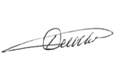 Главного управления МЧС России по Красноярскому краю                                                                                    Д.М. Ильинов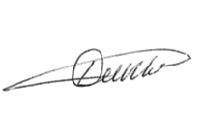 Яворский Виталий Викторович, центр управления в кризисных ситуациях+7 (391) 226–43–10 РекаГидрологический                                  постУровеньводына 8 час. утра,                    смИзме-    нениеуровняза сутки,смУровеньначалазатопления, cмЛедовые явленияРекаГидрологический                                  постУровеньводына 8 час. утра,                    смИзме-    нениеуровняза сутки,смУровеньначалазатопления, cмЛедовые явленияЕнисейПодсинее1917360заберегиЕнисейДивногорск330заберегиЕнисейКрасноярск99-1390заберегиЕнисейКазачинское88-16750забереги, густая шугаЕнисейСтрелка206-7870забереги, густая шугаЕнисейЕнисейск175-81060забереги, густая шугаЕнисейНазимово12-161050забереги, густая шугаЕнисейЯрцево4381321350ледостав с полыньямиТубаКурагино685-31040ледостав с полыньямиКизирИмисское598-5890забереги, густая шугаАнгараБогучаны1061620редкий ледоходАнгараРыбное754610забереги, средняя шугаАнгараТатарка1748770забереги, средняя шугаГидроузелНормальный подпорныйуровень, м БСФактическийуровень, м БССвободный запасвысоты, мСреднесуточный сброс, м3/сИзменениеуровняза сутки, смС. Шушенская ГЭС540529,4810,52907-10Красноярская ГЭС243230,7812,221940-8Богучанская ГЭС208207,700,33540-3Курейская ГЭС9592,642,36593-7Усть-Хантайская ГЭС6058,821,18457-1Водный объектИнтервал ожидаемых значенийИнтервал ожидаемых значенийПриток в 2021г., м3 /сМноголетние характеристики, м3 /сМноголетние характеристики, м3 /сМноголетние характеристики, м3 /сВодный объектм3 /с км3Приток в 2021г., м3 /снаиб.средн.наим.Саяно-Шушенское вдхр.440 – 6001,14 – 1,56580934537300Красноярское вдхр. (боковой)490 – 7501,27 – 1,945101240541202Водный объектИнтервал ожидаемых значенийИнтервал ожидаемых значенийПриток в 2021г., м3 /сМноголетние характеристики, м3 /сМноголетние характеристики, м3 /сМноголетние характеристики, м3 /сВодный объектм3 /с км3Приток в 2021г., м3 /снаиб.средн.наим.Саяно-Шушенское вдхр.310 – 4000,83 – 1,07515610411273Красноярское вдхр. (боковой)290 – 3700,78 – 0,99332539333200Водный объектИнтервал ожидаемых значенийИнтервал ожидаемых значенийПриток в 2021г., м3 /сМноголетние характеристики, м3 /сМноголетние характеристики, м3 /сМноголетние характеристики, м3 /сВодный объектм3 /с км3Приток в 2021г., м3 /снаиб.средн.наим.Саяно-Шушенское вдхр.610 – 7304,85 – 5,807601070718487Красноярское вдхр.(боковой)600 – 7804,77 – 6,205281190631350РекаПунктОжидаемая дата ледоставаДопустимая ошибка +/- днейНачало ледостава в 2021г.Многолетниехарактеристики Многолетниехарактеристики Многолетниехарактеристики РекаПунктОжидаемая дата ледоставаДопустимая ошибка +/- днейНачало ледостава в 2021г.ранниесредниепоздниеЕнисейЕнисейск16.12428.1216.1120.1227.01